          Competitor’s Corner 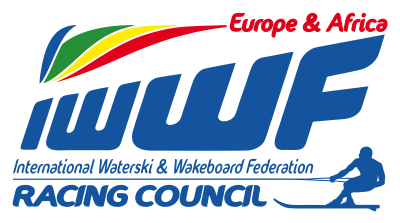 Info - News Bulletin: 5/2015MASTERSDear E&A Masters and teams,During the upcoming E&A meeting scheduled for November 8th – Masters Limited to F2 will be on the agenda.  I already launched a survey with News Bulletin 1 dd March 2nd 2015.Reactions to this survey were very limited…. France-Belgium and Austria replied to the survey.  However during recent discussions with teams this season different ideas were brought to the table.  Thought it useful to share these with you:Masters running behind F2 according to some will benefit the growth of the category.Some believe that by limiting skiers to an F2 it will bring more competitors to the races because cost is lower and due to speed limitations more masters will consider participating.France and Belgian reactions advice to leave as is… that way any/all boats can be used more over F1 is comfortable skiing.Latest reaction (this week) said: allow F1 and split the Masters/Ladies category.Allow Masters to ski either with F3 or juniors… no boat conflicts.So if you are a Master or you intend to become one …. Please share your thoughts before month end so that I can compile all thoughts/ideas and present same to the racing council on your behalf…..    So guys, If you would like your voice to be heard, please reply to this bulletin. Yours in Water-ski Racing Chris RYDL